Stateční zajíčci: ukrajinsko-český slovníčekOcіння колисковаPodzimní koláčОсінь – podzimПомаранчевий – oranžovýМорквинка – mrkevВедмежа – medvědЛисточок – listЧервоний – červenýМалина – malinaГарбуз – dýněЖовтий – žlutý10.Мед – medАKTIVITAДомалюй на дереві листочки та розмалюй їх осінніми барвами.Domaluj listy na stromě a vybarvi je podzimními barvami.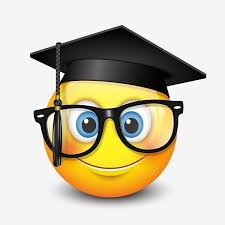 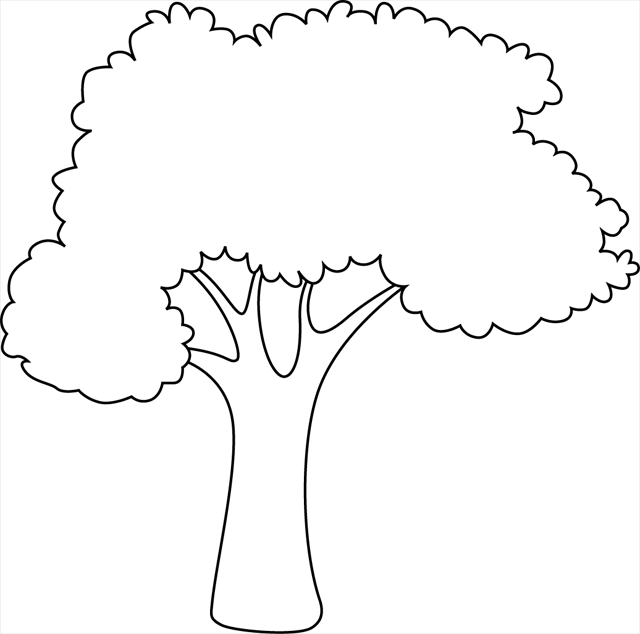 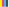 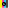 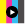 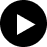 